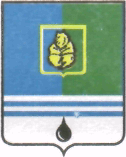 РАСПОРЯЖЕНИЕАДМИНИСТРАЦИИ  ГОРОДА  КОГАЛЫМАХанты-Мансийского автономного округа - ЮгрыО внесении изменений и дополненийв распоряжение Администрациигорода Когалыма от 17.11.2016 №191-рВ соответствии с постановлением Правительства Ханты-Мансийского автономного округа – Югры от 02.02.2017 №31-п «О внесении изменений в приложения 1,2 к постановлению Правительства Ханты-Мансийского автономного округа – Югры от 25 декабря 2015 года №515-п «О проектном комитете Ханты-Мансийского автономного округа – Югры и внесении изменений в постановление Правительства Ханты-Мансийского автономного округа – Югры от 29 декабря 2011 года №510-п «О Совете при Правительстве Ханты-Мансийского автономного округа – Югры по вопросам развития инвестиционной деятельности в Ханты-Мансийском автономном                     округе – Югре», Уставом города Когалыма, в целях приведения правового акта в соответствие с действующим законодательством:1. В распоряжение Администрации города Когалыма от 17.11.2016 №191-р «О создании проектного комитета Администрации города Когалыма» (далее – распоряжение) внести следующие изменения:1.1. Третий абзац приложения 1 к распоряжению изложить в следующей редакции:«Начальник отдела проектного управления и инвестиций управления экономики, секретарь Проектного комитета».1.2. В разделе 2 приложения 2 к распоряжению внести следующие изменения и дополнения:1.2.1. подпункт в пункта 2.1.1 изложить в следующей редакции:«в) назначает куратора и руководителя проекта, куратора и руководителя портфеля проектов, членов комитета по управлению портфелем проектов;».1.2.2. подпункт г пункта 2.1.1 изложить в следующей редакции:«г) утверждает паспорт портфеля проектов;».1.2.3. подпункт к пункта 2.1.1 считать подпунктом л.1.2.4. дополнить пункт 2.1.1 подпунктом к следующего содержания:«к) рассматривает заключения о достижении целевых показателей портфеля проектов, принимает решение о закрытии портфеля проектов и утверждении заключения о достижении целевых показателей портфеля проектов;».1.3. В разделе 3 приложения 2 к распоряжению:1.3.1. пункт 3.4 дополнить абзацем следующего содержания:«В случае одновременного отсутствия председателя и заместителя председателя Проектного комитета руководство Проектным комитетом, осуществление иных полномочий председателя проектного комитета возлагается на лицо, уполномоченное в установленном порядке.».1.3.2. пункт 3.9 изложить в следующей редакции:«3.9. Обеспечение деятельности Проектного комитета осуществляет отдел проектного управления и инвестиций управления экономики Администрации города, исполняющий функции муниципального проектного офиса;».1.3.3. пункт 3.10 изложить в следующей редакции:«3.10. Секретарём Проектного комитета является начальник отдела проектного управления и инвестиций управления экономики Администрации города».1.3.4.пункт 3.13 изложить в следующей редакции:«3.13. Заседания Проектного комитета проводятся на регулярной основе, но не реже одного раза в квартал.».1.3.5. пункт 3.27 изложить в следующей редакции:«3.27. Информацию о выполнении или невыполнении решения или поручения лица, ответственные за выполнение, должны направлять в отдел проектного управления и инвестиций Администрации города, исполняющий функции муниципального проектного офиса, не позднее даты, зафиксированной в протоколе заседания.».1.3.6. пункт 3.29 изложить в следующей редакции:«3.29. Хранение оригиналов протоколов заседаний и других материалов, относящихся к работе Проектного комитета, обеспечивает отдел проектного управления и инвестиции управления экономики Администрации города, исполняющий функции муниципального проектного офиса.».2. Опубликовать настоящее распоряжение в газете «Когалымский вестник» и разместить на официальном сайте Администрации города Когалыма  информационно-телекоммуникационной сети «Интернет» (www.admkogalym.ru).3. Контроль за выполнением распоряжения возложить на заместителя главы города Когалыма Т.И. Черных.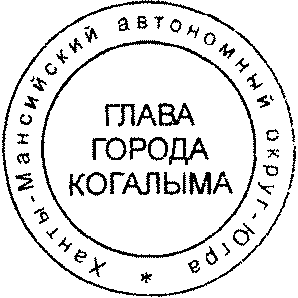 Глава города Когалыма						Н.Н.ПальчиковСогласовано:зам. главы г.Когалыма			Т.И.Черныхначальник ЮУ				А.В.Косолаповначальник УЭ				Е.Г.ЗагорскаяПодготовлено начальник ОРАР УЭ			М.Е.КрыловаРазослать: первый зам. главы, заместители  главы, ЮУ, КУМИ, УЭ(2), сектор пресслужбы, УпоЖП, ОАиГ, МКУ «УКС», УпоОВ, ОГОиЧС, МКУ «УОДОМС», ООиП, ОпоСОиСВ, УО, УКСиМП, КФ, ОМЗ, ОФЭОиК, ОРЖКХ, МКУ «УЖКХ» От  «24»марта2017г. № 50-р